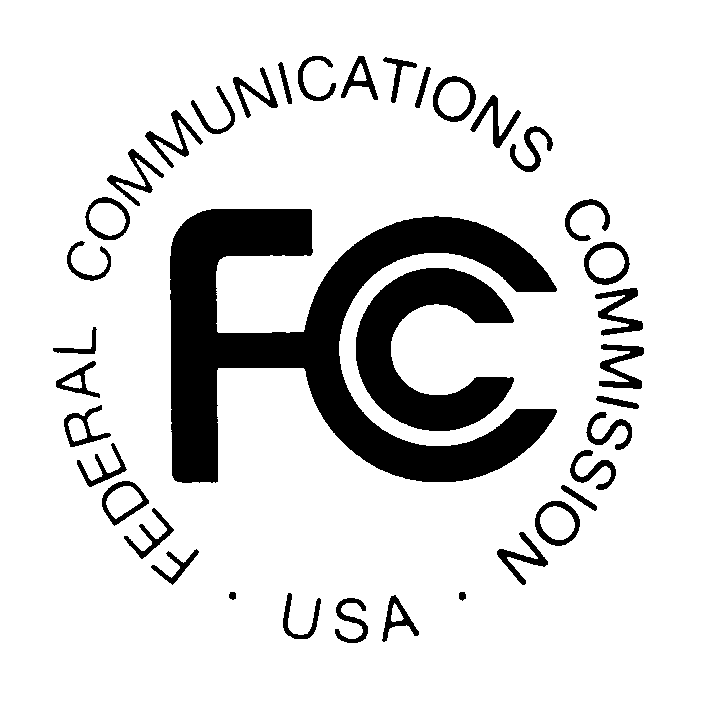 News media information  202 / 418-0500TTY  202 / 418-2555Internet:  http://www.fcc.govPUBLIC NOTICE		Federal Communications Commission		445 12th St., S.W.		Washington, D.C. 20554				                                                                			DA 13-2326December 4, 2013PUBLIC SAFETY AND HOMELAND SECURITY BUREAU ANNOUNCES CANCELLATION OF DECEMBER 5, 2013 REGION 38 (SOUTH DAKOTA) 700 MHZ REGIONAL PLANNING COMMITTEE MEETING DUE TO SEVERE WEATHER	The Region 38 (South Dakota) 700 MHz Public Safety Regional Planning Committee (RPC) Chairman Todd Dravland has cancelled the Thursday, December 5, 2013 meeting, due to severe weather conditions in South Dakota and the Upper Midwest.  	Chairman Dravland further advises that South Dakota’s open meeting laws do not permit holding a Webinar on short notice without providing the public sufficient prior notice to participate. The meeting will be rescheduled in the near future.  	For questions concerning the Region 38 700 MHz RPC activities contact:  Todd Dravland, ChairmanRegion 38 (South Dakota) 700 MHz Public Safety RPC	State Radio Engineering	1302 E. Highway 14, Suite 8 	Pierre, South Dakota	(605) 773-4635	Todd.Dravland@state.sd.us. - FCC - 